Ножницы передают кольцами вперёд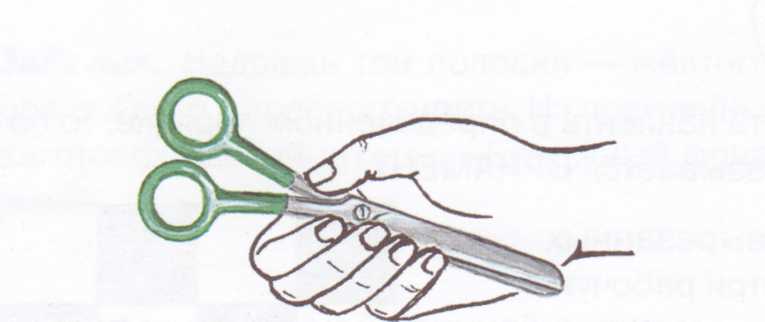 Как правильно держать ножницы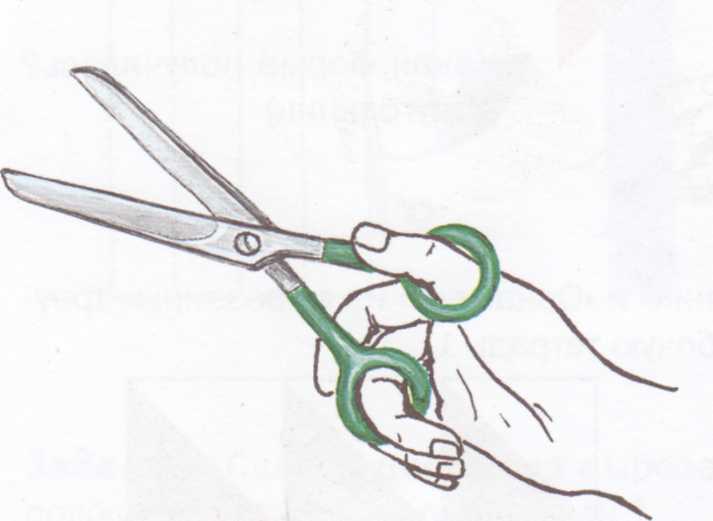 Как правильно резать бумагу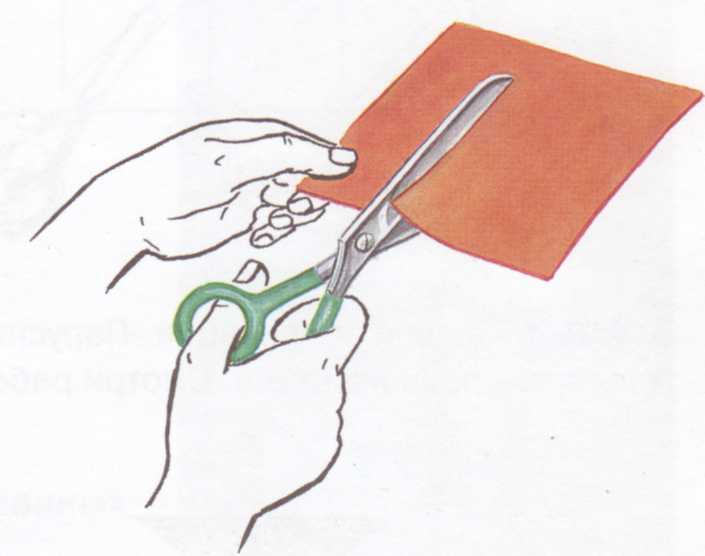 